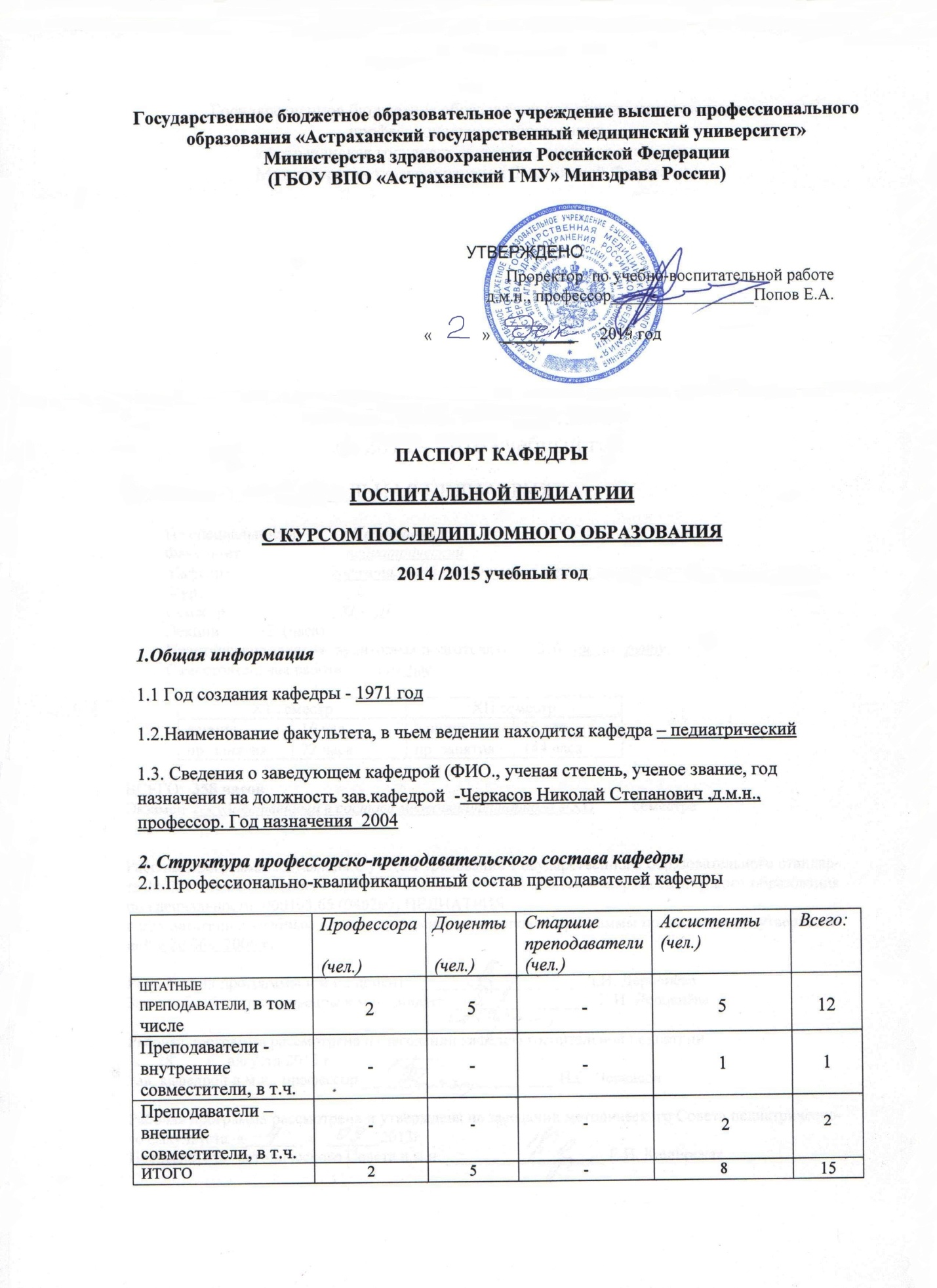 2.2. Кадровый состав кафедры:2.4.Повышение квалификации, стажировка и переподготовка штатного  профессорско-преподавательского состава кафедры: 2.5. Защита диссертаций профессорско-преподавательским составом кафедры: 2.6. Присвоение преподавателям кафедры почетных званий и наград; другие поощрения:2.7. Стаж работы профессорско-преподавательского состава кафедры:2.8. Средний возраст профессорско-преподавательского состава –  лет, в том числе:2.9. Организационная работа профессорско – преподавательского состава кафедры:3. Структура учебно-вспомогательного персонала (УВП) кафедры4. Распределение учебной нагрузки на кафедре4.1. Среднегодовая учебная нагрузка на 1 штатного преподавателя –  ____900_____часов:5. Учебная работа кафедры5.1. Количество преподаваемых на кафедре учебных дисциплин (разделов дисциплин)_12_____, в том числе:По программам высшего профессионального образования:По программам среднего профессионального образования:Последипломное образование:5.2. Количество новых учебных дисциплин (разделов дисциплин), подготовленных или адаптированных к новым условиям за учебный год ___нет-______, в том числе:По программам высшего профессионального образования:По программам среднего профессионального образования:5.3. Использование преподавателями кафедры в учебном процессе активных форм обучения:5.5. Руководство выпускными квалификационными работами:6. Издательская деятельность кафедры6.1. Количество опубликованных научных работ за учебный год  _____ ед.,6.2. Количество опубликованных учебно-методических материалов _________ед., в том числе:7. Научная деятельность кафедры7.1. Участие преподавателей кафедры в научных конференциях:7.2. Студенческие научные кружки, действующие при кафедре:7.3. Количество аспирантов на кафедре____1___, в том числе: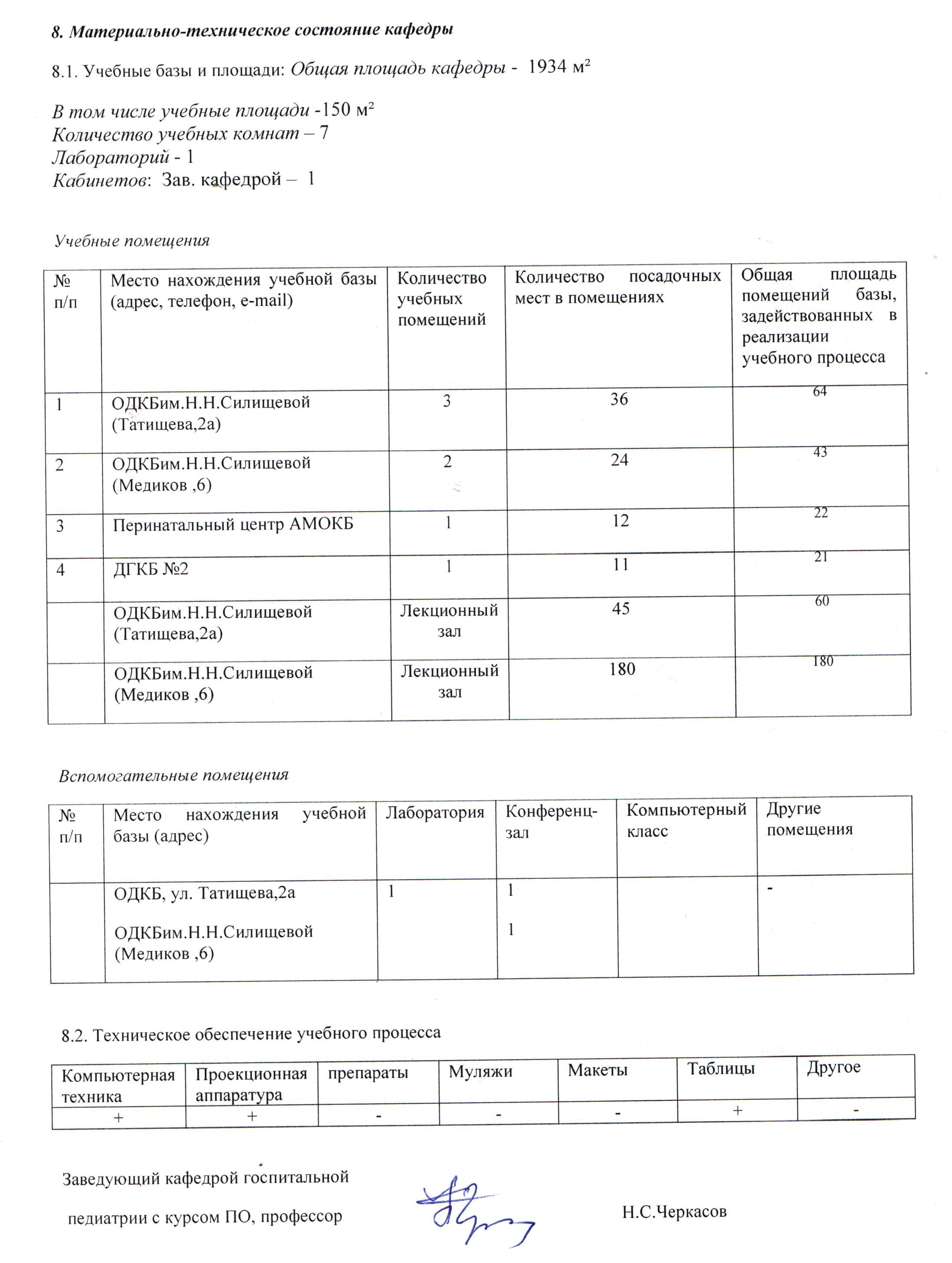 Ф.И.О. преподавателяДолжностьУченая степеньУченая степеньУченая степеньУченое званиеЗанимаемая штатная единица (ст.)Занимаемая штатная единица (ст.)Занимаемая штатная единица (ст.)Специаль-ность по сертификатуКвалифи-кационная категорияВладение иностран ными языкамиШтатные преподавателиШтатные преподавателиШтатные преподавателиШтатные преподавателиШтатные преподавателиШтатные преподавателиШтатные преподавателиШтатные преподавателиШтатные преподавателиШтатные преподавателиШтатные преподавателиШтатные преподаватели Черкасов Николай Степанович Зав.кафедройЗав.кафедройД.м.нпрофессорпрофессорпрофессор1,5Педиатрия, детская кардиология ревматологияПедиатрия, детская кардиология ревматологиявысшая- Сагитова Гульнара РафиковнаПрофессор кафедрыПрофессор кафедрыд.м.н.доцентдоцентдоцент1,25Педиатрия, нефрологияПедиатрия, нефрологиявысшая-Дербенева Лариса Ивановна доцентдоцентК.м.н.ДоцентДоцентДоцент1,5Педиатрия, нефрологияПедиатрия, нефрология--Каменева Ольга ПавловнаДоцентДоцентК.м.нДоцентДоцентДоцент1,5Педиатрия, гастроэнтерологияПедиатрия, гастроэнтерологиявысшая-ПодулясскаяАллаЮрьевнаДоцентДоцентК.м.нДоцентДоцентДоцент1Педиатрия, детская эндокринологияПедиатрия, детская эндокринология---ДоронинаТатьяна НиколаевнаДоцентДоцентд.м.нДоцентДоцентДоцент1,5Педиатрия, детская кардиологияревматологияПедиатрия, детская кардиологияревматологиявысшая-Трунцова ЕвгенияСеменовнаДоцентДоцентК.м.н.1,5Педиатрия, пульмонологияПедиатрия, пульмонологиявысшая-ДавыдоваОксанаВладимировнаассистентассистентК.м.ндоцентдоцентдоцент1,5Педиатрия, нефрологияПедиатрия, нефрология--БалашоваТатьянаИвановнаассистентассистентдоцентдоцентдоцент1педиатрия, детская кардиологияпедиатрия, детская кардиологиявысшая-ИсеналиеваЗояГермановнаАссистентАссистентК.м.ндоцентдоцентдоцент1,25Педиатрия, неонатологияПедиатрия, неонатологиявысшая-ВерещагинаАллаЕвгеньевнаАссистентАссистентдоцентдоцентдоцент1Педиатрия, детская эндокринологияПедиатрия, детская эндокринология--ОттоНатальяЮрьевнаассистентассистентК.м.ндоцентдоцентдоцент1Педиатрия, эндокринологияПедиатрия, эндокринологиявысшая-Преподаватели-совместители (внутренние)Преподаватели-совместители (внутренние)Преподаватели-совместители (внутренние)Преподаватели-совместители (внутренние)Преподаватели-совместители (внутренние)Преподаватели-совместители (внутренние)Преподаватели-совместители (внутренние)Преподаватели-совместители (внутренние)Преподаватели-совместители (внутренние)Преподаватели-совместители (внутренние)Преподаватели-совместители (внутренние)Преподаватели-совместители (внутренние)Д.м.н. Харченко Г.А.ассистентД.м.нД.м.нД.м.нпрофессор0,250,250,25Детские инфекциивысшая-Преподаватели-совместители (внешние)Преподаватели-совместители (внешние)Преподаватели-совместители (внешние)Преподаватели-совместители (внешние)Преподаватели-совместители (внешние)Преподаватели-совместители (внешние)Преподаватели-совместители (внешние)Преподаватели-совместители (внешние)Преподаватели-совместители (внешние)Преподаватели-совместители (внешние)Преподаватели-совместители (внешние)Преподаватели-совместители (внешние)К.м.н. Ильенко Т.Л.ассистентК.м.нК.м.нК.м.н0,250,250,25педиатриявысшая-К.м.н. Халтурина И.Л.ассистентК.м.нК.м.нК.м.н0,250,250,25оргздраввысшая-Ф.И.О. преподавателяВид обученияНаименование программы обученияНаименование образовательного учрежденияСрок обученияДокумент об образованииЧеркасов Николай СтепановичПовышение квалификации ПедиатрияАГМА2013г.-144ч.Свидетельство №291 Сагитова Гульнара РафиковнаПовышение квалификации Актуальные вопросы педиатрииАГМА2011г.-144ч.Свидетельство № 256Дербенева Лариса ИвановнаПовышение квалификации Педиатрия с детскими инфекциямиАГМА2013г.-288ч.Свидетельство № 285Подулясская Алла ЮрьевнаПовышение квалификации «Педиатрия с детскими инфекциями»АГМА2013г.-288ч.Свидетельство №282Каменева Ольга ПавловнаПовышение квалификации «Педиатрия с детскими инфекциями»АГМА2013г.-288ч..Свидетельство №284Доронина Татьяна НиколаевнаПовышение квалификации Педиатрия с детскими инфекциямиАГМА2011г.-288ч.Свидетельство № 207Трунцова Евгения СемёновнаПовышение квалификацииПедиатрияАГМА2014г.-144ч.Удостоверение № 302401401523Балашова Татьяна ИвановнаПовышение квалификацииПедиатрия АГМА2014г.-144ч.Удостоверение №302402097615Давыдова Оксана ВладимировнаПовышение квалификацииПедиатрия с детскими инфекциямиАГМА2013г.-288ч.Свидетельство № 209Верещагина Алла ЕвгеньевнаПовышение квалификации «Педиатрия с детскими инфекциями»АГМА2013г.-288ч.Свидетельство №283 Исеналиева Зоя ГермановнаПовышение квалификации с сертификатом «Избранные вопросы неонатологии»АГМА2014г.-144ч.Удостоверение № 302400492665Отто Наталья ЮрьевнаПовышение квалификацииДетская эндокринологияАГМА2013г.-144ч.Свидетельство № 174ИТОГО: 12ИТОГО: 12ИТОГО: 12ИТОГО: 12ИТОГО: 12ИТОГО: 12Ф.И.О. преподавателяЗащита диссертацииНаименование диссертацииНаименование образовательного учрежденияДата защиты диссертацииДокумент об образованииЧеркасов Николай Степановичканд.мед. наукдоктор мед. наук1.Клинико-биохимические особенности диагностики врожденных поражений миокарда у детей раннего возраста2. Клинико-иммунологические и биохимические проявления поражений миокарда при заболеваниях сердца у детей раннего возраста Саратовский государственный медицинский институтМосковская академия им. Сеченова1982г.1993г.Диплом к.м.н.Диплом доктора наук, Сер. Др № 000075,Москва, 1994гСагитова Гульнара Рафиковнаканд.мед. наукДоктор мед. наук" Клинико-диагностическое значение факторов неспецифической защиты у детей с бронхолегочной патологией".Научное обоснование приоритетных направлений оптимизации нефрологической помощи детям Юга РоссииАГМИРГМУ, Москва1998г.2007г.Диплом доктора наук, Сер. ДДН, №005898,г. Москва, 2007г.Дербенева Лариса Ивановнаканд.мед. наук Клинико-диагностическое значение альфа-2 гликопротеина при заболевании сердца у детей Москва 2-й медицинский институт1991г.Диплом кандидата  наук, Сер. КД № 057658, Москва, 1992г.Подулясская Алла Юрьевнаканд.мед. наукКлинико-диагностическое и патогенетическое значение исследования сывороточных ферропротеидов при воспалительных заболеваниях у детей Москва, институт педиатрии и детской хирургии1986г.Диплом кандидата наук МД № 027919, Москва 1987г.;Каменева Ольга Павловнаканд.мед. наукКлиническая и функциональная оценка состояния поджелудочной железы у детей при заболеваниях пищеварительного тракта Москва ЦОЛИУВ1986 г.Диплом кандидата наук МД № 027880, Москва 1987г.;Доронина Татьяна НиколаевнаКанд. мед. наукДоктор мед. наукКлинико-биохимические особенности адаптации сердечной деятельности у детей с ВПС до и после операции. Оптимизация диагностики, прогнозирования и лечения нарушений сердечной деятельности у детей с врожденными пороками сердца. Астрахань, АГМААстрахань, АГМА2005г.2012г.   Диплом доктора наук, Сер. ДДН № 23784,Москва, 2012гТрунцова Евгения СемёновнаКанд. мед . наукРаспространненость и критерии риска формирования хронических неспецифических бронхолегочных заболеванияй у детей в Южном регионе (г. Астрахань) Санкт-Петербургский ГМУ им. И.П.Павлова 2005г.Диплом  кандидата наук, Сер. КТ № 182727,г. Москва, 2006г.Давыдова Оксана ВладимировнаКанд. мед. наукСостояние верхнего отдела пищеварительного тракта при бронхиальной астме у детей. Астрахань, АГМА2006г.Диплом кандидата  наук, Сер. ДКН № 014582  Москва, 2007гИсеналиева Зоя ГермановнаКанд. мед.наук Особенности соматического и нервно-психического здоровья детей, перенесших перинатальные поражения ЦНС с синдромом полиорганной недостаточности в неонатальном периоде. Астрахань, АГМА2011г.Диплом кандидата медицинских наук ДКН №163133, Москва 2011гОтто Наталья ЮрьевнаКанд. мед.наукКомплексная клинико-социальная оценка сахарного диабета первого типа в детском возрасте  (по данным Астраханской области). Астрахань, АГМА2013г.Диплом  кандидата наук, Сер. ДКН № 199980, г.Москва, 2013г.Ф.И.О.преподавателяНаименование почетных званий, наград и поощренийГод присвоения/ присуждения/ полученияНаименование органа или учреждения, присвоившего почетное звание, наградуНаименование органа или учреждения, присвоившего почетное звание, наградуЧеркасов Н.С.1. Почетное звание «Заслуженный врач РФ» №261300 2. Диплом победителя конкурса «Детский врач 2014г.»Июнь 2012г.Февраль 2015г.Приказ МЗ РФСоюз педиатров РоссииПриказ МЗ РФСоюз педиатров РоссииДербенева Л.И.Нагрудный знак «Отличник здравоохранения» №003486 «Ветеран труда»Почетная грамота мэра и МЗ АО 2000г.20021999Приказ МЗ РФМинсоцтруда РФПриказ МЗ РФМинсоцтруда РФСагитова Г.Р.Почетная грамота МЗ и соцразвития Республики Калмыкия, Благодарственное письмо Партии  благодарственное письмо МЗ Астраханской области), благодарственное письмо «Орден за заслуги перед Астраханской областью»2010г2009г2011г.2012г2010г2009г2011г.2012гМЗ и соцразвития Республики Калмыкия,«Единая Россия»«Российский Красный Крест»Губернатор АОКаменева О.П.Почетная грамота МинздраваРФ«Ветеран труда»2012201220122012Минздрав РФВерещагина А.Е.Почетная грамота МинздраваРФ«Ветеран труда»20042004Минздрав РФПодулясская А.Ю.Почетная грамота МинздраваРФ«Ветеран труда»2004200920042009Минздрав РФБалашова Т.И.Почетная грамота МинздраваРФ«Ветеран труда»2002200520022005Минздрав РФВсе преподаватели имеют благодарности от ректоратаВсе преподаватели имеют благодарности от ректоратаВсе преподаватели имеют благодарности от ректоратаВсе преподаватели имеют благодарности от ректоратаВсе преподаватели имеют благодарности от ректоратаФ.И.О. преподавателяСтаж работы (лет)Стаж работы (лет)Стаж работы (лет)Стаж работы (лет)Стаж работы (лет)Стаж работы (лет)Стаж работы (лет)Ф.И.О. преподавателяОбщий трудовой стажОбщий трудовой стажСтаж работы по специальностиПреподавательский и научный стажПреподавательский и научный стажПреподавательский и научный стажСтаж работы в АГМАШтатные преподавателиШтатные преподавателиШтатные преподавателиШтатные преподавателиШтатные преподавателиШтатные преподавателиШтатные преподавателиШтатные преподавателиЧеркасов Николай Степанович39393939393939Сагитова Гульнара Рафиковна22222217171717Дербенева Лариса Ивановна42424237373737Подулясская Алла Юрьевна37373732323232Каменева Ольга Павловна35353530303030Доронина Татьяна Николаевна12121210101010Трунцова Евгения Семёновна3636289998Балашова Татьяна Ивановна45454333333333Давыдова Оксана Владимировна14141412121212Верещагина Алла Евгеньевна38383828282828Исеналиева Зоя Германовна1616164444Отто Наталья Юрьевна242411111Преподаватели-совместители (внутренние)Преподаватели-совместители (внутренние)Преподаватели-совместители (внутренние)Преподаватели-совместители (внутренние)Преподаватели-совместители (внутренние)Преподаватели-совместители (внутренние)Преподаватели-совместители (внутренние)Преподаватели-совместители (внутренние)Харченко Г.А.36363634343434Преподаватели-совместители (внешние)Преподаватели-совместители (внешние)Преподаватели-совместители (внешние)Преподаватели-совместители (внешние)Преподаватели-совместители (внешние)Преподаватели-совместители (внешние)Преподаватели-совместители (внешние)Преподаватели-совместители (внешние)Ильенко Т.Л.Ильенко Т.Л.252525433Халтурина И.Л.Халтурина И.Л.202020333До 30 лет(чел.)От 30 до 40 лет(чел.)От 40 до 50 лет(чел.)От 50 до 60 лет(чел.)Старше 60 лет(чел.)Штатные преподаватели-3             324Внутренние совместители----1Внешние совместители--11-ИТОГО:03435Ф.И.О. преподавателяУчастие в Ученом, диссертационном, издательском Советах, членство в различных Академиях, Ассоциациях и т.д. Штатные преподавателиШтатные преподавателиЧеркасов Н.С.Участие в Учёном Совете АГМА, член Профильной комиссии МЗАО РФ по педиатрии, эксперт качества медицинской помощи , внештатный сотрудник при МЗ АО по детской кардиологии, член ассоциации детских кардиологов РФ, Астраханского отделения Союза педиатров России, член проблемной комиссии «Возрастные особенности детского организма в норме и патологии»Сагитова Г.Р.Член РАЕ, член проблемной комиссии «Возрастные особенности детского организма в норме и патологии», внештатный эксперт МЗ АО, помощник депутата Думы АОВсе преподаватели кафедрыЧлены  Астраханского отделения Союза педиатров РоссииПреподаватели-совместители (внутренние)Преподаватели-совместители (внутренние)Харченко Г.А.Член ученого совета Астраханского МГУПреподаватели-совместители (внешние)Преподаватели-совместители (внешние)Халтурина И.Л.член Профильной комиссии МЗАО РФ по педиатрии, эксперт качества медицинской помощиФ.И.О. сотрудника УВПДолжностьЧупрова Тамара Ивановна 1 ст.                                Старший лаборант Яровая Алена Олеговна 0,5 ст.Старший лаборантЗайнетдинова Ильмира Муслимовна 1 ст.ЛаборантВерещагина Алла Евгеньевна 0,5 ст.ЛаборантБалашова Татьяна Ивановна 0,5 ст.ЛаборантКузнецова Елена Ивановна 1 ст. уборщикМайорова Светлана Владимировна 1 ст. уборщикСалыхова Мина Накиевна -1 ст.уборщикКамалутдинова Римма Мухарамовна 1,25 ст.уборщикКамалутдинова  М. Рафиковна 0,5 стуборщикИТОГО: 10ППССредняя нагрузка в год (час.)Заведующий кафедрой1050Профессор925Доцент1350Старший преподаватель -Ассистент1350Преподаватель-№п/п Наименование дисциплиныНаименование направления подготовки, в рамках которого(ых) преподается дисциплинаФорма обучения (очная/заочная)Образовательный стандарт(ГОС II / ФГОС)Курс преподавания дисциплины1ГОСПИТАЛЬНАЯ ПЕДИАТРИЯ    ПЕДИАТРИЯОчнаяФГОС   2016-17 УЧ.ГОД62ГОСПИТАЛЬНАЯ ПЕДИАТРИЯПЕДИАТРИЯОЧНАЯГОС II63Дисциплина по выбору «Кардиоревматология детского возраста»ПЕДИАТРИЯОчнаяГОС II64Дисциплина по выбору «гематология  детского возраста»ПЕДИАТРИЯОчнаяГОС II65Дисциплина по выбору «Гастроэнтерология  детского возраста»ПЕДИАТРИЯОчнаяГОС II66Дисциплина по выбору «Детская кардиоревматология»ПЕДИАТРИЯОчнаяФГОС   2016-17 УЧ.ГОД67Дисциплина по выбору «Актуальные вопросы детской гематологии и эндокринологии»ПЕДИАТРИЯОчнаяФГОС   2016-17 УЧ.ГОД68Ординатура «Детская эндокринодогия»ПЕДИАТРИЯОчнаяГОС IIФГОС   2016-17 УЧ.ГОД2-х годичнаяординатура9Ординатура «Детская кардиология»ПЕДИАТРИЯОчнаяГОС IIФГОС   2016-17 УЧ.ГОД2-х годичнаяординатура10Аспирантура по специальности «Педиатрия»ПЕДИАТРИЯОчнаяЗаочная ГОС IIФГОС   2016-17 УЧ.ГОД3 года4 года 11Повышение квалификации«Педиатрия»ПЕДИАТРИЯОчная Рабочая программаВрачи-педиатры 12Повышение квалификации«Педиатрия с детскими инфекциями»ПЕДИАТРИЯОчная Рабочая программаВрачи-педиатры№п/п Наименование дисциплиныНаименование направления подготовки, в рамках которого(ых) преподается дисциплинаКурс преподавания дисциплинынет1Ординатура «Детская эндокринодогия»ПЕДИАТРИЯОчнаяГОС IIФГОС   2016-17 УЧ.ГОД2-х годичнаяординатура2Ординатура «Детская кардиология»ПЕДИАТРИЯОчнаяГОС IIФГОС   2016-17 УЧ.ГОД2-х годичнаяординатура3Аспирантура по специальности «Педиатрия»ПЕДИАТРИЯОчнаяЗаочная ГОС IIФГОС   2016-17 УЧ.ГОД3 года4 года 4Повышение квалификации«Педиатрия»ПЕДИАТРИЯОчная Рабочая программаВрачи-педиатры 5Повышение квалификации«Педиатрия с детскими инфекциями»ПЕДИАТРИЯОчная Рабочая программаВрачи-педиатрыЧисленность обучающихсяЧисленность обучающихсяЧисленность обучающихсяЧисленность обучающихсяЧисленность обучающихсяЧисленность обучающихсяИнтерныОрдинаторы АспирантыСоискатели ДокторантыУсовершенствование356121135 (по плану)№п/п Наименование дисциплиныНаименование направления подготовки, в рамках которого(ых) преподается дисциплинаФорма обучения (очная/заочная)Образовательный стандарт(ГОС II / ФГОС)Курс преподавания дисциплины№п/п Наименование дисциплиныНаименование направления подготовки, в рамках которого(ых) преподается дисциплинаКурс преподавания дисциплинынетНаименование учебной дисциплиныНаименование направления подготовкиИспользование активных форм обучения (+/-)Использование активных форм обучения (+/-)Использование активных форм обучения (+/-)Использование активных форм обучения (+/-)Наименование учебной дисциплиныНаименование направления подготовкиДеловые игрыТренингиИнформационные технологииДругие формыГОСПИТАЛЬНАЯ ПЕДИАТРИЯ   педиатрия+++Дисциплина по выбору «Кардиоревматология детского возраста»+++Дисциплина по выбору «гематология  детского возраста»+++Дисциплина по выбору «Гастроэнтерология  детского возраста»+++Наименование направления подготовки Наименование учебной дисциплиныКоличество работПедиатрия (интерны)Педиатрия27Детская кардиология (ординаторы)Детская кардиология2Детская эндокринология(ординаторы)Детская эндокринология1Монографии(ед.)Монографии(ед.)Учебники с грифом УМО (ед.)Учебники с грифом УМО (ед.)Учебники без грифа УМО (ед.)Учебники без грифа УМО (ед.)Учебные пособия (ед.)Учебные пособия (ед.)Практические руководства (ед.)Практические руководства (ед.)Статьи в научных и профессиональных изданиях (ед.)Статьи в научных и профессиональных изданиях (ед.)ВСЕГОИзних на иностранных языкахАГМАДр. изд-воАГМАдр. изд-воАГМАДр. изд-воАГМАДр. изд-воАГМАДр. изд-воАГМАДр. изд-воВСЕГОИзних на иностранных языках2-----2---1218341Учебно-методические комплексы(ед.)Рабочие программы(ед.)Практикумы(ед.)Электронные учебники(ед.)Электронные учебные пособия(ед.)Другие материалывсего:Изних на иностранных языках25----7-Ф.И.О. преподавателяНаименование научной конференцииМесто проведенияГод проведенияФ.И.О. преподавателяНаименование научной конференцииМесто проведенияГод проведенияФ.И.О. преподавателяНаименование научной конференцииМесто проведенияГод проведенияЧеркасов Н.С.18й Конгресс педиатров РоссииКардиология и кардиохирургия:инновационные решения -2014МоскваАГМА1.Черкасов Н.С.2.Балашова Т.И.3. Доронина Т.Н.4.Давыдова О.В.5.Подулясская А.Ю.Кардиология и кардиохирургия:инновационные решения -2014АГМА2014гСагитова Г.Р.17 и 18й Конгресс педиатров РоссииНац.конгресс «Человек и лекарство»ХI российская конференция Приволжского федерального округаМоскваМоскваКазань2014г2015г2014Каменева О.П.ХI российская конференция Приволжского федерального округаКазань2014гФ.И.О. руководителянаучного кружкаСреднегодовое количество студентов, принявших участие в работе кружкаРезультаты работы научного кружка или творческой группы за учебный годРезультаты работы научного кружка или творческой группы за учебный годРезультаты работы научного кружка или творческой группы за учебный годФ.И.О. руководителянаучного кружкаСреднегодовое количество студентов, принявших участие в работе кружкаКол-во заседаний студенческого научного кружкаУчастие в студенческих научных конференциях (кол-во студенческих публикаций)Количество Дипломов конкурсов, олимпиад и т.д.Давыдова О.В.15842ИТОГО:15842Ф.И.О. аспирантаФорма обученияФ.И.О. научного руководителяГод обученияРезультаты работы аспиранта за текущий учебный годСведения об официальной защитеКузьмин В.С.очныйН.С.ЧеркасовпервыйОбзор литературыРК к теме-